Follow-Up Data Collection: 21-days
1. COVID QUESTIONS1. Do you feel recovered today (i.e., symptoms associated with illness are no longer a problem)? Yes                                                                                                                                                                      No2.	How are you feeling today? 0 no symptoms/ 1 Mild / 2 Moderate/ 3 Severe/ 4 Very severe 3.	Please rate interference in daily activities due to illness: 1 Not at all/ 2 A little bit/ 3 Somewhat/ 4 Quite a bit/ 5 Very much 4.	How is your general health? 1 Poor/ 2 Fair/ 3 Good / 4 Very good/ 5 Excellent 5.	 Have you returned to your usual health today?____ YES____ No 6.	Have you returned to your usual activities today?____ YES____ NOAs you do not feel recovered, please rate the following symptoms:7. Fever: 			No problem  /  Mild problem  /  Moderate problem  /  Major problem8. Cough: 			No problem  /  Mild problem  /  Moderate problem  /  Major problem9. Shortness of breath:   	No problem  /  Mild problem  /  Moderate problem  /  Major problem10. Loss of taste/ smell:             No problem  /  Mild problem  /  Moderate problem  /  Major problem11. Muscle ache:	             No problem  /  Mild problem  /  Moderate problem  /  Major problem12. Nausea / vomiting: 		No problem  /  Mild problem  /  Moderate problem  /  Major problem13. Fatigue:			No problem  /  Mild problem  /  Moderate problem  /  Major problem14. Difficult concentrating:	No problem  /  Mild problem  /  Moderate problem  /  Major problem15. Anxious mood:		No problem  /  Mild problem  /  Moderate problem  /  Major problemHealthcare services16a. Have you had any out-patient visit since you completed the [baseline/12-week] survey? Yes                                                                                                                                                                      No16b. If yes, how many? ___________________17a. Have you had any emergency department visit since you completed the [baseline/12-week] survey? Yes                                                                                                                                                                      No17b. If yes, how many? ___________________18a. Have you had any hospitalization since you completed the last survey? Yes                                                                                                                                                                      No18b. If yes, how many? ___________________19a. Did you complete your course of medication as prescribed by the study doctor? Yes                                                                                                                                                                      No Not applicable (Standard of care)19b. If you discontinued your medication early, when did you do so? ___________________6. Have you received any additional COVID-19 vaccinations since the last survey? Yes                                                                                                                                                                      No3. EQ-5D-5L © 2009 EuroQol Research Foundation.Under each heading, please tick the ONE box that best describes your health TODAY.Visual Analogue Scale (VAS)We would like to know how good or bad your health is TODAY.This scale is numbered from 0 to 100.100 means the best health you can imagine. 
0 means the worst health you can imagine.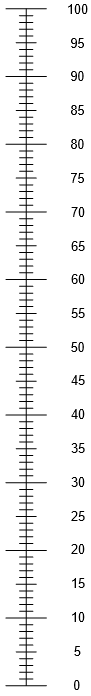 Please mark an X on the scale to indicate how your health is TODAY.Now, write the number you marked on the scale in the box below.MOBILITYI have no problems in walking aboutI have slight problems in walking aboutI have moderate problems in walking aboutI have severe problems in walking aboutI am unable to walk aboutSELF-CAREI have no problems washing or dressing myselfI have slight problems washing or dressing myselfI have moderate problems washing or dressing myselfI have severe problems washing or dressing myselfI am unable to wash or dress myselfUSUAL ACTIVITIES (e.g., work, study, housework, family or leisure activities)I have no problems doing my usual activitiesI have slight problems doing my usual activitiesI have moderate problems doing my usual activitiesI have severe problems doing my usual activitiesI am unable to do my usual activitiesPAIN / DISCOMFORTI have no pain or discomfortI have slight pain or discomfortI have moderate pain or discomfortI have severe pain or discomfortI have extreme pain or discomfortANXIETY / DEPRESSIONI am not anxious or depressedI am slightly anxious or depressedI am moderately anxious or depressedI am severely anxious or depressedI am extremely anxious or depressed